PATRONAT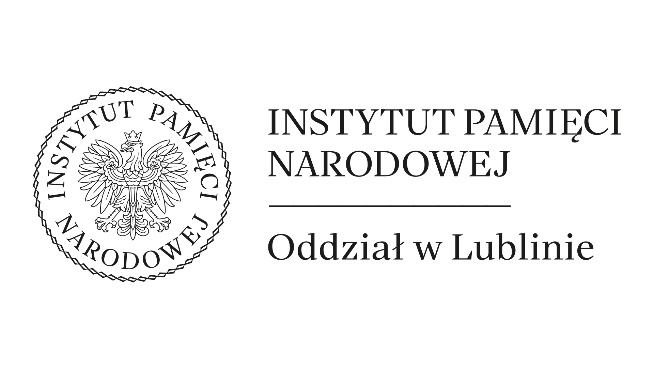 HONOROWY    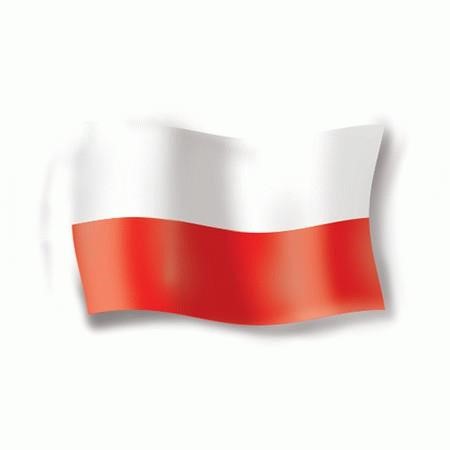 SZKOLNY KONKURS PLASTYCZNY„POLSKA MOJA MIŁOŚĆ”I. ORGANIZATOR Szkoła Podstawowa nr 16 im. Fryderyka Chopina w LublinieII. CELE KONKURSU Wykonanie plakatu pod hasłem „POLSKA MOJA MIŁOŚĆ”, którego tematyka będzie nawiązywała do pojęcia patriotyzmu. Rozbudzanie poczucia przynależności narodowej.Wyeksponowanie oryginalnego spojrzenia na patriotyzm w sztuce. Przybliżenie uczniom techniki plakatu jako formy wyrazu artystycznego.Rozwijanie uzdolnień plastycznych uczniów.Promowanie młodych talentów. III. UCZESTNICY KONKURSU Konkurs skierowany jest do uczniów klas I - VI szkoły podstawowej. IV. REGULAMIN KONKURSU Konkurs przeprowadzony będzie w II kategoriach wiekowych: Uczniowie klas I – IIIUczniowie klas IV – VI2. Warunkiem udziału jest samodzielne wykonanie plakatu oraz dołączenie do pracy prawidłowo wypełnionej metryczki (Załacznik nr 1)3. Przystąpienie do Konkursu oznacza akceptację przez Uczestnika wszystkich warunków określonych w niniejszym regulaminie.4. Prace należy złożyć do organizatorów w nieprzekraczalnym terminie do 30.10.2023 r.5. Wszystkie prace zgłoszone do konkursu przechodzą na własność organizatorów.V. WYMAGANIA TECHNICZNE PRACYKażdy uczestnik konkursu może zgłosić maksymalnie jedną pracę.Plakat powinien być wykonany w formacie A3, dowolną techniką.Plakat zgłoszony do konkursu może zawierać hasło związane z patriotyzmem. VI. NAGRODY Prace oceniać będzie jury powołane przez organizatora.Jury wyłoni  6 laureatów (1, 2, 3 miejsce) w dwóch kategoriach wiekowych.    Dopuszcza się przyznanie wyróżnień.Fundatorami nagród są: Instytut Pamięci Narodowej Odział w Lublinie oraz Rada Rodziców przy Szkole Podstawowej nr 16 im. F. Chopina w Lublinie.Laureaci otrzymają nagrody rzeczowe, a wyróżnieni drobne upominki. Wszystkim uczestnikom konkursu zostaną wręczone pamiątkowe dyplomy.Uroczyste wręczenie nagród odbędzie się 9 listopada 2023 r. na Gali Konkursu Recytatorskiego „POLSKA MOJA MIŁOŚĆ”Organizatorzy:Izabela Sałuch Anna SaganBogusława Czajkowska-ZiębaMETRYCZKA PLAKATU„POLSKA MOJA MIŁOŚĆ” KONKURSU RECYTATORSKIImię i nazwisko autora plakatu………………………………………………….. Klasa …………………………………………………………………………….. Imię i nazwisko opiekuna  …………………………….…………………………METRYCZKA PLAKATU„POLSKA MOJA MIŁOŚĆ” KONKURSU RECYTATORSKIImię i nazwisko autora plakatu………………………………………………….. Klasa …………………………………………………………………………….. Imię i nazwisko opiekuna  …………………………….…………………………METRYCZKA PLAKATU„POLSKA MOJA MIŁOŚĆ” KONKURSU RECYTATORSKIImię i nazwisko autora plakatu………………………………………………….. Klasa …………………………………………………………………………….. Imię i nazwisko opiekuna  …………………………….…………………………METRYCZKA PLAKATU„POLSKA MOJA MIŁOŚĆ” KONKURSU RECYTATORSKIImię i nazwisko autora plakatu………………………………………………….. Klasa …………………………………………………………………………….. Imię i nazwisko opiekuna  …………………………….………………………